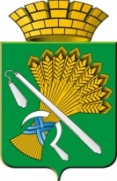 АДМИНИСТРАЦИЯ КАМЫШЛОВСКОГО ГОРОДСКОГО ОКРУГАП О С Т А Н О В Л Е Н И Еот 03.06.2019  № 512О проведении смотра-конкурса на лучшую учебно-материальную базув области гражданской обороны, защиты населения и территории
Камышловского городского округа от чрезвычайных ситуаций в 2019 годуВ соответствии с приказом Главного управления Министерства Российской Федерации по делам гражданской обороны, чрезвычайным ситуациям и ликвидации последствий стихийных бедствий по Свердловской области от 17.04.2019 № 259 «О проведении смотра-конкурса на лучшую учебно-материальную базу в области гражданской обороны, защиты населения и территории Свердловской области от чрезвычайных ситуаций в 2019 году», планом основных мероприятий Камышловского городского округа в области гражданской обороны, предупреждения и ликвидации чрезвычайных ситуаций и обеспечения пожарной безопасности и безопасности людей на водных объектах на 2019 год, утвержденным постановлением администрации Камышловского городского округа от 05.02.2019 № 58, в целях совершенствования учебно-материальной базы в области гражданской обороны и защиты населения и территории Камышловского городского округа от чрезвычайных ситуаций, руководствуясь Уставом Камышловского городского округа, утвержденным решением Камышловской городской Думы от 26 мая 2005 г. № 257, администрация Камышловского городского округа,ПОСТАНОВЛЯЕТ:1. Провести в период с 03 июня по 22 июля  2019 года смотр-конкурс 
на лучшую учебно-материальную базу в области гражданской обороны, защиты населения и территории Камышловского городского округа от чрезвычайных ситуаций в 2019 году (далее - смотр-конкурс УМБ).2. Утвердить:1) состав комиссии по проведению смотра-конкурса УМБ (приложение 
№ 1);2) Положение о проведении смотра-конкурса УМБ (приложение № 2).3. Заместителю главы администрации Камышловского городского округа, председателю комиссии по проведению смотра-конкурса УМБ А.А. Соболевой:1) организовать проведение смотра-конкурса УМБ на территории Камышловского городского округа и оказание методической помощи участникам;2) обобщить результаты проведения смотра-конкурса УМБ на территории  Камышловского городского округа.4. Руководителям организаций, независимо от форм собственности, 
в период с 03.06.2019 по 22.07.2019:1) создать объектовые комиссии по оценке состояния учебно-материальной базы в области гражданской обороны, защиты населения и территории Камышловского городского округа;2) провести оценку состояния учебно-материальной базы в области гражданской обороны защиты населения и территории Камышловского городского округа;3) в срок до 22.07.2019 направить в отдел гражданской обороны и пожарной  безопасности администрации Камышловского городского округа оценочный лист с приложением информационных материалов (фото- и видеоматериалы, презентации, наглядные пособия и другое):- организациям с количеством работников до 500 человек - оценочный лист в соответствии с приложением № 1 к Положению о проведении смотра-конкурса УМБ;- организациям с количеством работников свыше 500 человек - оценочный лист в соответствии с приложением № 2 к Положению о проведении смотра-конкурса УМБ;- общеобразовательным организациям по курсу «Основы безопасности жизнедеятельности» - оценочный лист в соответствии с приложением № 3 
к Положению о проведении смотра-конкурса УМБ;- организациям среднего профессионального образования по дисциплине «Безопасность жизнедеятельности» - оценочный лист в соответствии с приложением № 4 к Положению о проведении смотра-конкурса УМБ.5. Настоящее постановление опубликовать в газете «Камышловские известия» и подлежит размещению на официальном сайте Камышловского городского округа в  сети «Интернет».6. Контроль за исполнением настоящего постановления оставляю за собой.ГлаваКамышловского городского округа                                             А.В. ПоловниковПриложение № 1к постановлению администрацииКамышловского городского округаот 03.06.2019 № 512СОСТАВкомиссии по проведении смотра-конкурса на лучшую учебно-материальную базу в области гражданской обороны, защиты населения и территории Камышловского городского округа от чрезвычайных ситуаций в 2019 годуПриложение № 2к постановлению администрацииКамышловского городского округаот 03.06.2019 № 512ПОЛОЖЕНИЕо проведении смотра-конкурса на лучшуюучебно-материальную базу в области гражданской обороны, защиты населения и территории Камышловского городского округа от чрезвычайных ситуаций в 2019 годуНастоящее положение разработано в соответствии с «Рекомендациями 
по составу и содержанию учебно-материальной базы субъекта Российской Федерации для подготовки населения в области гражданской обороны и защиты от чрезвычайных ситуаций» Министерства Российской Федерации по делам гражданской обороны, чрезвычайным ситуациям и ликвидации последствий стихийных бедствий от 26.12.2014 № 2-4-87-51-14.I. Цели смотра-конкурсаОбеспечение высокой эффективности подготовки, переподготовки и повышения квалификации руководящего состава, специалистов гражданской обороны и Камышловского звена Свердловской областной подсистемы единой государственной системы предупреждения и ликвидации чрезвычайных ситуаций.Активизация работы органов, специально уполномоченных на решение задач в области гражданской обороны и защиты населения и территорий 
от чрезвычайных ситуаций (далее - ГОЧС), по приведению в соответствие 
с современными требованиями учебно-материальной базы (далее - УМБ).Повышение качества подготовки населения Камышловского городского округа в области ГОЧС.Обобщение и распространение передового опыта по созданию и развитию УМБ, в том числе, с учетом использования дистанционных образовательных технологий.II. Организация и порядок проведения смотра-конкурса УМБ1. Комиссия по проведению смотра-конкурса УМБ (приложение № 1 
к настоящему постановлению) организует проведение смотра-конкурса УМБ и подводит итоги.2. В смотре-конкурсе УМБ принимают участие:1) организации с количеством работников до 500 человек;2) организации с количеством работников свыше 500 человек;3) общеобразовательные организации по курсу «Основы безопасности жизнедеятельности»;4) организации среднего профессионального образования по курсу «Основы безопасности жизнедеятельности» и дисциплине «Безопасность жизнедеятельности».3. Комиссия по проведению смотра-конкурса УМБ в Камышловском городском округе проверяет, оценивает направленные участниками смотра-конкурса документы, определяет победителей и составляет акт о результатах, акт подписывается всеми членами комиссии.4. Комиссия по проведению смотра-конкурса УМБ в Камышловском городском округе оставляет за собой право вносить коррективы в представленные участниками оценочные листы, если их заполнение не соответствует критериям, указанным в приложениях № 1, № 2, № 3, № 4, к Положению, а также 
не представлен список дополнительного имущества, обозначенного звездочкой 
в оценочном листе, подтверждающий выставленные баллы.5. Комиссия по проведению смотра-конкурса УМБ представляет:1) на утверждение главе Камышловского городского округа подписанный всеми членами комиссии по проведению смотра-конкурса УМБ акт о результатах в срок до 20 августа 2019 года;2) в Главное управления МЧС России по Свердловской области отчетные документы о проведении смотра-конкурса УМБ в срок до 4 сентября 2019 года (оценочные листы победителей в форматах xls и pdf, распорядительные документы в формате pdf и информационные материалы: фотоматериалы, видеоматериалы, презентации, наглядные пособия и другое).III. Порядок подведения итогов смотра-конкурса1. Победителями считаются участники смотра-конкурса УМБ, набравшие наибольшее количество баллов.2. При одинаковом количестве баллов у участников смотра-конкурса УМБ окончательное решение принимается комиссией на основании представленных информационных материалов (фото-, видеоматериалы, презентации, наглядные пособия и др.).3. Результаты смотра-конкурса УМБ на территории Камышловского городского округа утверждаются актом с распределением призовых мест отдельно по каждой категории участников.Приложение № 1к Положению о проведении смотра-конкурса УМБОЦЕНОЧНЫЙ ЛИСТсмотра-конкурса на лучшую учебно-материальную базу ГОЧСорганизаций с количеством работников до 500 человек______________________________________________название организацииПриложение № 2к Положению о проведении смотра-конкурса УМБОЦЕНОЧНЫЙ ЛИСТсмотра-конкурса на лучшую учебно-материальную базу ГОЧСорганизаций с количеством работников свыше 500 человек______________________________________________название организации	*Оформляется единым приложением к оценочному листу с указанием номера подпункта.	Если элемент УМБ, указанный в столбце 2, отсутствует, то в соответствующей ячейке столбца 4 ставится 0 баллов.	Если в ячейке столбца 3 указано «за каждый тип», то в соответствующей ячейке столбца 4 баллы начисляются только за каждый тип, а не за общее количество (например, если имеется 3 типа огнетушителей в количестве 50 штук, то в столбце 4 указать 30 баллов, 
т.е. 3 типа*10 баллов).Приложение № 3к Положению о проведении смотра-конкурса УМБОЦЕНОЧНЫЙ ЛИСТсмотра-конкурса на лучшую учебно-материальную базу ГОЧСобщеобразовательных организаций Камышловского городского округапо курсу «Основы безопасности жизнедеятельности»______________________________________________название общеобразовательной организации	*Оформляется единым приложением к оценочному листу с указанием номера подпункта.	Если элемент УМБ, указанный в столбце 2, отсутствует, то в соответствующей ячейке столбца 4 ставится 0 баллов.	Если в ячейке столбца 3 указано «за каждый тип», то в соответствующей ячейке столбца 4 баллы начисляются только за каждый тип, а не за общее количество (например, если имеется 3 типа огнетушителей в количестве 50 штук, то в столбце 4 указать 30 баллов, 
т.е. 3 типа*10 баллов).Приложение № 4к Положению о проведении смотра-конкурса УМБОЦЕНОЧНЫЙ ЛИСТсмотра-конкурса на лучшую учебно-материальную базу ГОЧСорганизаций среднего профессионального образования по дисциплине «Безопасность жизнедеятельности»______________________________________________название организации среднего профессионального образования*Оформляется единым приложением к оценочному листу с указанием номера подпункта.	Если элемент УМБ, указанный в столбце 2, отсутствует, то в соответствующей ячейке столбца 4 ставится 0 баллов.	Если в ячейке столбца 3 указано «за каждый тип», то в соответствующей ячейке столбца 4 баллы начисляются только за каждый тип, а не за общее количество (например, если имеется 3 типа огнетушителей в количестве 50 штук, то в столбце 4 указать 30 баллов, 
т.е. 3 типа*10 баллов).1.Соболева Алена Александровна-заместитель главы администрации Камышловского городского округа, председатель комиссии2.Удалов Александр Владимирович-начальник отдела  гражданской обороны и пожарной безопасности  администрации Камышловского городского округа, заместитель председателя комиссии3.Гуляев Виктор Жоржевич-ведущий специалист отдела  гражданской обороны и пожарной безопасности  администрации Камышловского городского округа , секретарь комиссииЧлены комиссии:Члены комиссии:Члены комиссии:Члены комиссии:4.Мишенькина Алевтина Александровна-Председатель комитета по образованию культуре, спорту и делам молодежи  администрации Камышловского городского округа5.Трубин Дмитрий Васильевич-ведущий специалист отдела жилищно-коммунального и городского хозяйства администрации Камышловского городского округа6.Кузьминых Юрий Владимирович-начальник  единой дежурно-диспетчерской службы Камышловского городского округа7.Шульгин Борис Михайлович-Инженер по  гражданской обороны и черезвычайных ситуаций «Камышловский электротехнический завод» (КЭТЗ — филиал ОАО «ЭЛТЕЗА»)№ п/пПоказателиПоказателиБаллыБаллыОценка (в баллах)**Оценка (в баллах)**12233441Вербальные средства обученияВербальные средства обучения1.1Нормативные правовые документы:Нормативные правовые документы:Конституция Российской Федерации с комментариями для пониманияКонституция Российской Федерации с комментариями для понимания55Федеральный закон «О гражданской обороне»Федеральный закон «О гражданской обороне»55Федеральный закон «О защите населения и территорий от чрезвычайных ситуаций природного и техногенного характера»Федеральный закон «О защите населения и территорий от чрезвычайных ситуаций природного и техногенного характера»55Федеральный закон «Об аварийно-спасательных службах и статусе спасателей»Федеральный закон «Об аварийно-спасательных службах и статусе спасателей»55Постановление Правительства Российской Федерации от 4 сентября 2003 г. № 547 «О подготовке населения в области защиты от чрезвычайных ситуаций природного и техногенного характера»Постановление Правительства Российской Федерации от 4 сентября 2003 г. № 547 «О подготовке населения в области защиты от чрезвычайных ситуаций природного и техногенного характера»55Постановление Правительства Российской Федерации от 2 ноября 2000 г. № 841 «Об утверждении положения об организации обучения населения в области гражданской обороны»Постановление Правительства Российской Федерации от 2 ноября 2000 г. № 841 «Об утверждении положения об организации обучения населения в области гражданской обороны»551.2.Учебная литература:Учебная литература:Камышанский М.И. и др. Оповещение и информирование в системе мер гражданской обороны, защиты от чрезвычайных ситуаций и пожарной безопасности. Действия должностных лиц и населения. – М.: ИРБ, 2008. – 320 с.Камышанский М.И. и др. Оповещение и информирование в системе мер гражданской обороны, защиты от чрезвычайных ситуаций и пожарной безопасности. Действия должностных лиц и населения. – М.: ИРБ, 2008. – 320 с.55Афлятунов Т.И. и др. Действия пожарных, спасателей и участников дорожного движения при ликвидации последствий дорожно-транспортных происшествий. – М.: ИРБ, 2012Афлятунов Т.И. и др. Действия пожарных, спасателей и участников дорожного движения при ликвидации последствий дорожно-транспортных происшествий. – М.: ИРБ, 201255Обучение работающего населения в области гражданской обороны и защиты от чрезвычайных ситуаций.  – М.: ИРБ, 2006.Обучение работающего населения в области гражданской обороны и защиты от чрезвычайных ситуаций.  – М.: ИРБ, 2006.55Другие (перечислить в приложении)*Другие (перечислить в приложении)*2 за каждый тип2 за каждый тип2Визуальные средства обученияВизуальные средства обучения2.1Плакаты:Плакаты:Единая система предупреждения и ликвидации чрезвычайных ситуаций (РСЧС)Единая система предупреждения и ликвидации чрезвычайных ситуаций (РСЧС)22Гражданская оборона Российской ФедерацииГражданская оборона Российской Федерации22Виды ЧС, причины их возникновения, основные характеристики, поражающие факторы. Характерные особенности экологической и техногенной обстановки в регионе и на территорииВиды ЧС, причины их возникновения, основные характеристики, поражающие факторы. Характерные особенности экологической и техногенной обстановки в регионе и на территории22Опасности, возникающие при ведении военных действий или вследствие этих действий, способы защиты от нихОпасности, возникающие при ведении военных действий или вследствие этих действий, способы защиты от них22Действия населения при авариях и катастрофахДействия населения при авариях и катастрофах22Аварии на газонефтепроводахАварии на газонефтепроводах22Аварии на радиационно опасных объектахАварии на радиационно опасных объектах22Аварии на химически опасных объектахАварии на химически опасных объектах22Действия населения при стихийных бедствияхДействия населения при стихийных бедствиях22Тушение пожаров. Приемы и способы спасения людей при пожарахТушение пожаров. Приемы и способы спасения людей при пожарах22Первая помощь при чрезвычайных ситуацияхПервая помощь при чрезвычайных ситуациях22Лечебно-эвакуационное обеспечение населения в чрезвычайных ситуацияхЛечебно-эвакуационное обеспечение населения в чрезвычайных ситуациях22Охрана труда на объектеОхрана труда на объекте22Радиация вокруг насРадиация вокруг нас22Радиационная и химическая защитаРадиационная и химическая защита22Защитные сооружения гражданской обороныЗащитные сооружения гражданской обороны22Средства защиты органов дыханияСредства защиты органов дыхания22Средства радиационного и химического контроляСредства радиационного и химического контроля22Средства дезактивации и дегазацииСредства дезактивации и дегазации22Средства индивидуальной защитыСредства индивидуальной защиты22Умей действовать при пожареУмей действовать при пожаре22Меры пожарной безопасности в сельском населенном пунктеМеры пожарной безопасности в сельском населенном пункте22Пожарная безопасность на объектеПожарная безопасность на объекте22Добровольная пожарная дружинаДобровольная пожарная дружина22Уголок гражданской защитыУголок гражданской защиты22Терроризм – угроза обществуТерроризм – угроза обществу22Безопасность людей на водных объектахБезопасность людей на водных объектах22Основы безопасности жизнедеятельностиОсновы безопасности жизнедеятельности22Единый телефон пожарных и спасателей 01, 112Единый телефон пожарных и спасателей 01, 11222Другие (перечислить в приложении)*Другие (перечислить в приложении)*2 за каждый тип2 за каждый тип2.2Макеты:Макеты:Макет простейшего укрытияМакет простейшего укрытия10 за каждый10 за каждыйМакет защитного сооружения ГО (убежища, ПРУ)Макет защитного сооружения ГО (убежища, ПРУ)10 за каждый10 за каждыйДругие (перечислить в приложении)*Другие (перечислить в приложении)*10 за каждый10 за каждый2.3Манекены:Манекены:Манекены в полный ростМанекены в полный рост10 за каждый10 за каждыйМанекены головыМанекены головы10 за каждый10 за каждый2.4Слайды:Слайды:Единая система предупреждения и ликвидации чрезвычайных ситуаций (РСЧС)Единая система предупреждения и ликвидации чрезвычайных ситуаций (РСЧС)22Виды чрезвычайных ситуаций, причины их возникновения, основные характеристики, поражающие факторы. Характерные особенности экологической и техногенной обстановки в регионе и на территорииВиды чрезвычайных ситуаций, причины их возникновения, основные характеристики, поражающие факторы. Характерные особенности экологической и техногенной обстановки в регионе и на территории22Опасности, возникающие при ведении военных действий или вследствие этих действий, способы защиты от нихОпасности, возникающие при ведении военных действий или вследствие этих действий, способы защиты от них22Тушение пожаров. Приемы и способы спасения людей при пожарахТушение пожаров. Приемы и способы спасения людей при пожарах22Лечебно-эвакуационное обеспечение населения в чрезвычайных ситуацияхЛечебно-эвакуационное обеспечение населения в чрезвычайных ситуациях22Техника, механизмы и приборы, состоящие на оснащении формирований ГО. Назначение, технические данные и порядок примененияТехника, механизмы и приборы, состоящие на оснащении формирований ГО. Назначение, технические данные и порядок применения22Другие (перечислить в приложении)*Другие (перечислить в приложении)*2 за каждый тип2 за каждый тип3Технические средства обученияТехнические средства обучения3.1Приборы:Приборы:Рентгенометр ДП-5ВРентгенометр ДП-5В1010Прибор химической разведки ВПХРПрибор химической разведки ВПХР1010Дозиметры-радиометры: ДРБП-03, ДКГ-03Д «Грач», ДБГБ-01И «Белла", ДКГ-02У «Арбитр», ДКС-96 и др.Дозиметры-радиометры: ДРБП-03, ДКГ-03Д «Грач», ДБГБ-01И «Белла", ДКГ-02У «Арбитр», ДКС-96 и др.10 за каждый тип10 за каждый типКомплекты измерителей дозы: ДП-22В, ИД-1, ИД-02 и др.Комплекты измерителей дозы: ДП-22В, ИД-1, ИД-02 и др.10 за каждый тип10 за каждый типИндивидуальный измеритель дозы ИД-11 и др.Индивидуальный измеритель дозы ИД-11 и др.10 за каждый тип10 за каждый типИндивидуальные дозиметры: ДКГ-05Б,  ДКГ РМ-1621 и др.Индивидуальные дозиметры: ДКГ-05Б,  ДКГ РМ-1621 и др.10 за каждый тип10 за каждый типКомплект мини-экспресс-лаборатория «Пчелка-У»Комплект мини-экспресс-лаборатория «Пчелка-У»1010Универсальный прибор газового контроля УПГК-ЛИМБУниверсальный прибор газового контроля УПГК-ЛИМБ1010Комплект отбора проб КПО-1МКомплект отбора проб КПО-1М1010Комплект аварийно-спасательного инструмента: «Спрут», «Медведь», «Holmatro» и др.Комплект аварийно-спасательного инструмента: «Спрут», «Медведь», «Holmatro» и др.10 за каждый тип10 за каждый типДругие (перечислить в приложении)*Другие (перечислить в приложении)*5 за каждый тип5 за каждый тип3.2Средства индивидуальной защиты:Средства индивидуальной защиты:3.2.1Средства защиты органов дыхания:Средства защиты органов дыхания:Ватно-марлевые повязкиВатно-марлевые повязки55Противопылевые тканевые маскиПротивопылевые тканевые маски55Респираторы типа ШБ-1 «Лепесток-200», У-2К, РПА-1 и др.Респираторы типа ШБ-1 «Лепесток-200», У-2К, РПА-1 и др.10 за каждый тип10 за каждый типГазодымозащитный респиратор ГДЗР и др.Газодымозащитный респиратор ГДЗР и др.10 за каждый тип10 за каждый типСамоспасатель СПИ-20, СПИ-50 и др.Самоспасатель СПИ-20, СПИ-50 и др.10 за каждый тип10 за каждый типПротивогазы типа ГП-7, ГП-7Б, ГП-7ВМ, ГП-9 ПДФ-7, ПДФ-ША и др.Противогазы типа ГП-7, ГП-7Б, ГП-7ВМ, ГП-9 ПДФ-7, ПДФ-ША и др.10 за каждый тип10 за каждый тип3.2.2Средства защиты кожи:Средства защиты кожи:Костюм изолирующий химический КИХ-4М и др.Костюм изолирующий химический КИХ-4М и др.10 за каждый тип10 за каждый типЗащитная фильтрующая одежда ЗФО-58Защитная фильтрующая одежда ЗФО-581010Костюм защитный Л-1, ОЗККостюм защитный Л-1, ОЗК10 за каждый тип10 за каждый тип3.2.3Медицинское имущество:Медицинское имущество:Аптечка противоожоговая «Фарм+газ»Аптечка противоожоговая «Фарм+газ»55Аптечка индивидуальная носимая АИ-Н-2Аптечка индивидуальная носимая АИ-Н-255Аптечка индивидуальная АИ-4Аптечка индивидуальная АИ-455Аптечка первой помощи офисная «СТС»Аптечка первой помощи офисная «СТС»55Комплект «Аптечка первой помощи»Комплект «Аптечка первой помощи»55Пакет перевязочный индивидуальный ИПП-1Пакет перевязочный индивидуальный ИПП-155Пакет перевязочный медицинский ППМПакет перевязочный медицинский ППМ55Пакет противохимический: ИПП-8, ИПП-10, ИПП-11Пакет противохимический: ИПП-8, ИПП-10, ИПП-115 за каждый тип5 за каждый типКомплект индивидуальный медицинской гражданской защиты (КИМГЗ «Юнита»)Комплект индивидуальный медицинской гражданской защиты (КИМГЗ «Юнита»)55Комплект медицинских средств индивидуальной защиты (МСИЗ)Комплект медицинских средств индивидуальной защиты (МСИЗ)55Индивидуальный дегазационный пакет (ИДП и др.)Индивидуальный дегазационный пакет (ИДП и др.)5 за каждый тип5 за каждый типСумка санитарнаяСумка санитарная55Другие (перечислить в приложении)*Другие (перечислить в приложении)*5 за каждый тип5 за каждый тип3.2.4Пожарное имущество:Пожарное имущество:Образцы огнетушителей всех типовОбразцы огнетушителей всех типов10 за каждый тип10 за каждый типПервичные средства пожаротушенияПервичные средства пожаротушения1010Другие (перечислить в приложении)*Другие (перечислить в приложении)*5 за каждый тип5 за каждый тип3.2.5Средства связи и оповещения:Средства связи и оповещения:Электромегафон с сиреной оповещенияЭлектромегафон с сиреной оповещения1010ГГУ (громкоговорящее устройство)ГГУ (громкоговорящее устройство)1010РадиостанцияРадиостанция5 за каждую5 за каждуюДругие (перечислить в приложении)*Другие (перечислить в приложении)*5 за каждый тип5 за каждый тип3.2.6Тренажеры:Тренажеры:Робот-тренажер типа «Гоша» или аналогРобот-тренажер типа «Гоша» или аналог10 за каждый10 за каждыйДругие (перечислить)*Другие (перечислить)*10 за каждый10 за каждый4Информационные средства обученияИнформационные средства обучения4.1Аудио-, видео-, проекционная аппаратура:Аудио-, видео-, проекционная аппаратура:Телевизор, видеоаппаратураТелевизор, видеоаппаратура1010Слайд-проекторСлайд-проектор1010Мультимедийный проекторМультимедийный проектор1010Мультимедийная (интерактивная) доскаМультимедийная (интерактивная) доска1010Экран проекционный с электроприводомЭкран проекционный с электроприводом1010ФотоапаратФотоапарат1010ВидеокамераВидеокамера1010Другие (перечислить в приложении)*Другие (перечислить в приложении)*5 за каждый тип5 за каждый тип5Аудиовизуальные материалыАудиовизуальные материалыСогласно Рекомендуемому перечню аудиовизуальных материалов для  использования в учебном процессе (Рекомендации по составу УМБ… Таблица 5)Согласно Рекомендуемому перечню аудиовизуальных материалов для  использования в учебном процессе (Рекомендации по составу УМБ… Таблица 5)5 за каждый тип5 за каждый типДругие (перечислить в приложении)*Другие (перечислить в приложении)*2 за каждый тип2 за каждый тип6Элементы учебно-материальной базы ГОЧСЭлементы учебно-материальной базы ГОЧС6.1Многопрофильный учебный кабинет (класс):Многопрофильный учебный кабинет (класс):20 за наличие кабинета20 за наличие кабинетаОснащенное компьютером рабочее местоОснащенное компьютером рабочее место20 за каждое20 за каждое6.1.1Стенд информационный:Стенд информационный:действия личного состава аварийно-спасательных формирований при приведении в готовность, выдвижении в район сбора и выполнении АСДНРдействия личного состава аварийно-спасательных формирований при приведении в готовность, выдвижении в район сбора и выполнении АСДНР1010характеристики и порядок применения аварийно-спасательных инструментов, оборудования и снаряженияхарактеристики и порядок применения аварийно-спасательных инструментов, оборудования и снаряжения1010Другие (перечислить в приложении)*Другие (перечислить в приложении)*10 за каждый10 за каждый6.1.2Витрина с образцамиВитрина с образцами10 за каждую10 за каждую6.2Уголок ГО (по одному в каждом административном и производственном здании):Уголок ГО (по одному в каждом административном и производственном здании):30 за каждый располагается вне кабинета (класса)30 за каждый располагается вне кабинета (класса)Стенд информационныйСтенд информационный10 за каждый10 за каждый6.3Учебные площадки:Учебные площадки:6.3.1«Радиационной, химической защиты и противопожарной подготовки» (оборудуются согласно п.6.3.2 Рекомендаций по составу УМБ…)«Радиационной, химической защиты и противопожарной подготовки» (оборудуются согласно п.6.3.2 Рекомендаций по составу УМБ…)20 за наличие20 за наличиеУчебные места:Учебные места:«Средства индивидуальной защиты органов дыхания и кожи»«Средства индивидуальной защиты органов дыхания и кожи»2020«Первичные средства пожаротушения и пожарный инвентарь»«Первичные средства пожаротушения и пожарный инвентарь»2020«Приемы и способы тушения очагов возгорания»«Приемы и способы тушения очагов возгорания»2020Другие (перечислить в приложении)*Другие (перечислить в приложении)*20 за каждое20 за каждое6.3.2Другие площадки (перечислить)*Другие площадки (перечислить)*30 за каждую30 за каждую6.4Объекты ГО (Не арендованные!):Объекты ГО (Не арендованные!):убежищеубежище30 за каждое30 за каждоепротиворадиационные укрытияпротиворадиационные укрытия30 за каждое30 за каждоесанитарно-обмывочные пунктысанитарно-обмывочные пункты30 за каждое30 за каждоеДругие (перечислить)*(простейшие укрытия (подвальные помещения, ямы и т.д.) не учитывать)Другие (перечислить)*(простейшие укрытия (подвальные помещения, ямы и т.д.) не учитывать)30 за каждое30 за каждое6.5Объекты организацииОбъекты организации30 за каждый30 за каждыйИТОГО:ИТОГО:*Оформляется единым приложением к оценочному листу с указанием номера подпункта.*Оформляется единым приложением к оценочному листу с указанием номера подпункта.*Оформляется единым приложением к оценочному листу с указанием номера подпункта.*Оформляется единым приложением к оценочному листу с указанием номера подпункта.*Оформляется единым приложением к оценочному листу с указанием номера подпункта.*Оформляется единым приложением к оценочному листу с указанием номера подпункта.*Оформляется единым приложением к оценочному листу с указанием номера подпункта.**Если элемент УМБ, указанный в столбце 2, отсутствует, то в соответствующей ячейке столбца 4 ставиться 0 баллов.**Если элемент УМБ, указанный в столбце 2, отсутствует, то в соответствующей ячейке столбца 4 ставиться 0 баллов.**Если элемент УМБ, указанный в столбце 2, отсутствует, то в соответствующей ячейке столбца 4 ставиться 0 баллов.**Если элемент УМБ, указанный в столбце 2, отсутствует, то в соответствующей ячейке столбца 4 ставиться 0 баллов.**Если элемент УМБ, указанный в столбце 2, отсутствует, то в соответствующей ячейке столбца 4 ставиться 0 баллов.**Если элемент УМБ, указанный в столбце 2, отсутствует, то в соответствующей ячейке столбца 4 ставиться 0 баллов.**Если элемент УМБ, указанный в столбце 2, отсутствует, то в соответствующей ячейке столбца 4 ставиться 0 баллов.***Если в ячейке столбца 3 указано "за каждый тип", то в соответствующей ячейке столбца 4 баллы начисляются только за каждый тип, а не за общее количество (например, если имеется 3 типа огнетушителей в количестве 50 штук, то в столбце 4 указать 30 баллов, 
т.е. 3 типа*10 баллов).***Если в ячейке столбца 3 указано "за каждый тип", то в соответствующей ячейке столбца 4 баллы начисляются только за каждый тип, а не за общее количество (например, если имеется 3 типа огнетушителей в количестве 50 штук, то в столбце 4 указать 30 баллов, 
т.е. 3 типа*10 баллов).***Если в ячейке столбца 3 указано "за каждый тип", то в соответствующей ячейке столбца 4 баллы начисляются только за каждый тип, а не за общее количество (например, если имеется 3 типа огнетушителей в количестве 50 штук, то в столбце 4 указать 30 баллов, 
т.е. 3 типа*10 баллов).***Если в ячейке столбца 3 указано "за каждый тип", то в соответствующей ячейке столбца 4 баллы начисляются только за каждый тип, а не за общее количество (например, если имеется 3 типа огнетушителей в количестве 50 штук, то в столбце 4 указать 30 баллов, 
т.е. 3 типа*10 баллов).***Если в ячейке столбца 3 указано "за каждый тип", то в соответствующей ячейке столбца 4 баллы начисляются только за каждый тип, а не за общее количество (например, если имеется 3 типа огнетушителей в количестве 50 штук, то в столбце 4 указать 30 баллов, 
т.е. 3 типа*10 баллов).***Если в ячейке столбца 3 указано "за каждый тип", то в соответствующей ячейке столбца 4 баллы начисляются только за каждый тип, а не за общее количество (например, если имеется 3 типа огнетушителей в количестве 50 штук, то в столбце 4 указать 30 баллов, 
т.е. 3 типа*10 баллов).***Если в ячейке столбца 3 указано "за каждый тип", то в соответствующей ячейке столбца 4 баллы начисляются только за каждый тип, а не за общее количество (например, если имеется 3 типа огнетушителей в количестве 50 штук, то в столбце 4 указать 30 баллов, 
т.е. 3 типа*10 баллов).Председатель комиссии:должность, подписьрасшифровка подписиСекретарь комиссии:должность, подписьрасшифровка подписиЧлены комиссии:должность, подписьрасшифровка подписидолжность, подписьрасшифровка подписи№ п/пПоказателиБаллыОценка(в баллах)**12341.Вербальные средства обучения1.1.Нормативные правовые документы:Конституция Российской Федерации                               с комментариями для понимания5Федеральный закон «О гражданской обороне»5Федеральный закон «О защите населения                   и территорий от чрезвычайных ситуаций природного и техногенного характера»5Федеральный закон «Об аварийно-спасательных службах и статусе спасателей»5Постановление Правительства Российской Федерации от 04.09.2003 № 547 «О подготовке населения в области защиты от чрезвычайных ситуаций природного и техногенного характера»5Постановление Правительства Российской Федерации от 02.11.2000 № 841 «Об утверждении положения об организации обучения населения в области гражданской обороны»51.2.Учебная литература:Камышанский М.И. и др. «Оповещение                       и информирование в системе мер гражданской обороны, защиты от чрезвычайных ситуаций              и пожарной безопасности. Действия должностных лиц и населения» – М.: ИРБ, 2008. – 320 с.5Афлятунов Т.И. и др. «Действия пожарных, спасателей и участников дорожного движения         при ликвидации последствий дорожно-транспортных происшествий» – М.: ИРБ, 20125«Обучение работающего населения в области гражданской обороны и защиты от чрезвычайных ситуаций» – М.: ИРБ, 2006.5другие (перечислить в приложении)*2 за каждый тип2.Визуальные средства обучения2.1 .Плакаты:«Единая система предупреждения и ликвидации чрезвычайных ситуаций (РСЧС)»2«Гражданская оборона Российской Федерации»2«Виды ЧС, причины их возникновения, основные характеристики, поражающие факторы. Характерные особенности экологической                    и техногенной обстановки в регионе                            и на территории»2«Опасности, возникающие при ведении военных действий или вследствие этих действий, способы защиты от них»2«Действия населения при авариях и катастрофах»2«Аварии на газонефтепроводах»2«Аварии на радиационно-опасных объектах»2«Аварии на химически опасных объектах»2«Действия населения при стихийных бедствиях»2«Тушение пожаров. Приемы и способы спасения людей при пожарах»2«Первая помощь при чрезвычайных ситуациях»2«Лечебно-эвакуационное обеспечение населения        в чрезвычайных ситуациях»2«Охрана труда на объекте»2«Радиация вокруг нас»2«Радиационная и химическая защита»2«Защитные сооружения гражданской обороны»2«Средства защиты органов дыхания»2«Средства радиационного и химического контроля»2«Средства дезактивации и дегазации»2«Средства индивидуальной защиты»2«Умей действовать при пожаре»2«Меры пожарной безопасности в сельском населенном пункте»2«Пожарная безопасность на объекте»2«Добровольная пожарная дружина»2«Уголок гражданской защиты»2«Терроризм – угроза обществу»2«Безопасность людей на водных объектах»2«Основы безопасности жизнедеятельности»2«Единый телефон пожарных и спасателей 01, 112»2другие (перечислить в приложении)*2 за каждый тип2.2.Макеты:макет простейшего укрытия10 за каждыймакет защитного сооружения ГО (убежища, ПРУ)10 за каждыйдругие (перечислить в приложении)*10 за каждый2.3.Манекены:манекены в полный рост10 за каждыйманекены головы10 за каждый2.4.Слайды:«Единая система предупреждения и ликвидации чрезвычайных ситуаций (РСЧС)»2«Виды чрезвычайных ситуаций, причины                   их возникновения, основные характеристики, поражающие факторы. Характерные особенности экологической и техногенной обстановки в регионе и на территории»2«Опасности, возникающие при ведении военных действий или вследствие этих действий, способы защиты от них»2«Тушение пожаров. Приемы и способы спасения людей при пожарах»2«Лечебно-эвакуационное обеспечение населения            в чрезвычайных ситуациях»2«Техника, механизмы и приборы, состоящие             на оснащении формирований ГО. Назначение, технические данные и порядок применения»2другие (перечислить в приложении)*2 за каждый тип3.Технические средства обучения3.1.Приборы:рентгенометр ДП-5В10прибор химической разведки ВПХР10дозиметры-радиометры: ДРБП-03, ДКГ-03Д «Грач», ДБГБ-01И «Белла», ДКГ-02У «Арбитр», ДКС-96        и др.10 за каждый типкомплекты измерителей дозы: ДП-22В, ИД-1, ИД-02 и др.10 за каждый типиндивидуальный измеритель дозы ИД-11 и др.10 за каждый типиндивидуальные дозиметры: ДКГ-05Б,                   ДКГ РМ-1621 и др.10 за каждый типкомплект мини-экспресс-лаборатория «Пчелка-У»10универсальный прибор газового контроля                УПГК-ЛИМБ10комплект отбора проб КПО-1М10комплект аварийно-спасательного инструмента: «Спрут», «Медведь», «Holmatro» и др.10 за каждый типдругие (перечислить в приложении)*5 за каждый тип3.2.Средства индивидуальной защиты3.2.1.Средства защиты органов дыхания:ватно-марлевые повязки5противопылевые тканевые маски5респираторы типа ШБ-1 «Лепесток-200», У-2К, РПА-1 и др.10 за каждый типгазодымозащитный респиратор ГДЗР и др.10 за каждый типсамоспасатель СПИ-20, СПИ-50 и др.10 за каждый типпротивогазы типа ГП-7, ГП-7Б, ГП-7ВМ, ГП-9, ПДФ-7, ПДФ-ША и др.10 за каждый тип3.2.2.Средства защиты кожи:костюм изолирующий химический КИХ-4М и др.10 за каждый типзащитная фильтрующая одежда ЗФО-5810костюм защитный Л-1, ОЗК10 за каждый тип3.2.3.Медицинское имущество:аптечка противоожоговая «Фарм+газ»5аптечка индивидуальная носимая АИ-Н-25аптечка индивидуальная АИ-2, АИ-45 за каждый типаптечка первой помощи офисная «СТС»5комплект «Аптечка первой помощи»5пакет перевязочный индивидуальный ИПП-15пакет перевязочный медицинский ППМ5пакет противохимический: ИПП-8, ИПП-10,        ИПП-115 за каждый типКомплект индивидуальный медицинской гражданской защиты (КИМГЗ «Юнита»)5комплект медицинских средств индивидуальной защиты (МСИЗ)5индивидуальный дегазационный пакет (ИДП и др.)5 за каждый типсумка санитарная5другие (перечислить в приложении)*5 за каждый тип3.2.4.Пожарное имущество:Образцы огнетушителей всех типов10 за каждый типпервичные средства пожаротушения10другие (перечислить в приложении)*5 за каждый тип3.2.5.Средства связи и оповещения:электромегафон с сиреной оповещения10ГГУ (громкоговорящее устройство)10радиостанция5 за каждуюдругие (перечислить в приложении)*5 за каждый тип3.2.6.Тренажеры:робот-тренажер типа «Гоша» или аналог10 за каждыйдругие (перечислить)*10 за каждый4.Информационные средства обучения4.1.Аудио-, видео-, проекционная аппаратура:телевизор, видеоаппаратура10слайд-проектор10мультимедийный проектор10мультимедийная (интерактивная) доска10экран проекционный с электроприводом10фотоаппарат10видеокамера10другие (перечислить в приложении)*5 за каждый тип5.Аудиовизуальные материалысогласно рекомендуемому перечню аудиовизуальных материалов для использования        в учебном процессе («Рекомендации по составу УМБ …», таблица 5)5 за каждый типдругие (перечислить в приложении)*2 за каждый тип6.Элементы учебно-материальной базы ГОЧС6.1.Многопрофильный учебный кабинет (класс):20 за наличие кабинетаоснащенное компьютером рабочее место20 за каждое6.1.1.Стенд информационный:«Действия личного состава аварийно-спасательных формирований при приведении в готовность, выдвижении в район сбора и выполнении АСДНР»10«Характеристики и порядок применения аварийно-спасательных инструментов, оборудования                 и снаряжения»10другие (перечислить в приложении)*10 за каждый6.1.2.Витрина с образцами10 за каждую6.2.Уголок ГО (по одному в каждом административном и производственном здании):30 за каждый располагается вне кабинета (класса)Стенд информационный10 за каждый6.3.Учебные площадки:6.3.1.«Радиационной, химической защиты                            и противопожарной подготовки» (оборудуются согласно п.6.3.2 «Рекомендаций по составу УМБ…»)20 за наличиеУчебные места:«Средства индивидуальной защиты органов дыхания и кожи»20«Первичные средства пожаротушения и пожарный инвентарь»20«Приемы и способы тушения очагов возгорания»20другие (перечислить в приложении)*20 за каждое6.3.2.Другие площадки (перечислить)*30 за каждую6.4.Объекты ГО (не арендованные!):убежище30 за каждоепротиворадиационные укрытия30 за каждоесанитарно-обмывочные пункты30 за каждоедругие (перечислить)*(простейшие укрытия (подвальные помещения, ямы и т.д.  не учитывать)30 за каждое6.5.Объекты организации30 за каждыйИТОГО:Председатель комиссии:должность, подписьрасшифровка подписиСекретарь комиссии:должность, подписьрасшифровка подписиЧлены комиссии:должность, подписьрасшифровка подписидолжность, подписьрасшифровка подписидолжность, подписьрасшифровка подписи№п/пПоказателиБаллыОценка(в баллах)**12341.Вербальные средства обучения1.1.Нормативные правовые документы:Конституция Российской Федерации5Федеральный закон «О воинской обязанности           и военной службе»5Закон Российской Федерации «О статусе военнослужащих»5Федеральный закон «О гражданской обороне»5Федеральный закон «О защите населения                    и территорий от чрезвычайных ситуаций природного и техногенного характера»5Федеральный закон «О пожарной безопасности»5Федеральный закон «О радиационной безопасности населения»5Федеральный закон «О безопасности дорожного движения»5Федеральный закон «О противодействии терроризму»51.2.Учебная и учебно-методическая литература:учебник «Основы безопасности жизнедеятельности»5брошюра «Действия населения по предупреждению террористических акций». Издательский центр «Военные знания»5брошюра «Средства защиты органов дыхания            и кожи».  ОАО «Природоведение и школа»5брошюра «Азы выживания в природных условиях». Издательский центр «Военные знания»5справочное пособие «Алгоритмы безопасности». Издательский центр «Военные знания»5другие учебники (перечислить в приложении)*2 за каждый тип2.Визуальные средства обучения2.1.Плакаты:«Действия населения при авариях и катастрофах»2«Действия населения при стихийных бедствиях»2«Гражданская оборона и защита от чрезвычайных ситуаций»2«Правила оказания первой помощи»2«Правила поведения в ЧС природного                          и техногенного характера»2«Радиационная и химическая защита»2«Меры пожарной безопасности в сельском населенном пункте»2«Умей действовать при пожаре»2«Единый телефон пожарных и спасателей 01, 1122«Средства радиационного и химического контроля»2«Средства индивидуальной защиты»2«Средства защиты органов дыхания»2«Первая помощь в чрезвычайных ситуациях»2«Безопасность людей на водных объектах»2«Основы безопасности жизнедеятельности»2«Терроризм – угроза обществу»2«Уголок безопасности школьника»2другие (перечислить в приложении)*2 за каждый тип2.2.Манекены:манекены в полный рост10 за каждыйманекены головы10 за каждый2.3.Слайды:«Гражданская оборона и защита от чрезвычайных ситуаций»2«Основы медицинских знаний и правила оказания первой помощи»2«Подростковая наркомания. Сопротивление распространению»2«Ядовитые растения»2другие (перечислить в приложении)*2 за каждый тип3.Технические средства обучения3.1.Приборы:дозиметры-радиометры: ДРБП-03, ДКГ-03Д «Грач», ИМД-2С, ДКГ-07С, ДКГ-02У «Арбитр» и др.10 за каждый типдругие (перечислить в приложении)*10 за каждый тип3.2.Средства индивидуальной защиты3.2.1.Средства защиты органов дыхания:ватно-марлевые повязки5противопылевые тканевые маски5респираторы типа ШБ-1 «Лепесток-200», У-2К и др.10 за каждый типпротивогаз детский10противогазы типа ГП-7, ГП-7Б, ГП-7ВМ, ГП-9 и др.10 за каждый тип3.2.2.Средства защиты кожи:изолирующие СЗК типа КИХ-4(5), Л-1 и др.10 за каждый типдругие (перечислить в приложении)*10 за каждый тип3.2.3.Медицинское имущество:аптечка индивидуальная АИ-2, АИ 45комплект «Аптечка первой помощи»5пакет перевязочный медицинский ППМ5пакет перевязочный индивидуальный ИПП-15сумка санинструктора5другие (перечислить в приложении)*5 за каждый тип3.2.4.Пожарное имущество:образцы огнетушителей всех типов10 за каждый типпервичные средства пожаротушения10другие (перечислить в приложении)*5 за каждый тип3.2.5.Средства связи и оповещения:электромегафон с сиреной оповещения10ГГУ (громкоговорящее устройство)10радиостанция5 за каждуюдругие (перечислить в приложении)*5 за каждый тип3.2.6.Тренажеры:робот-тренажер «Гоша»10 за каждыйманекен-тренажер «Максим»10 за каждыйдругие (перечислить)*10 за каждый4.Информационные средства обучения4.1.Аудио-, видео-, проекционная аппаратура:телевизор с видеомагнитофоном, видеоаппаратура, DVD-плеер10мультимедийная (интерактивная) доска20экран настенный, мультимедиапроектор20слайд-проектор10веб-камера на подвижном штативе10фотокамера10видеокамера10другие (перечислить в приложении)*5 за каждый тип5.Аудиовизуальные материалысогласно рекомендуемому перечню аудиовизуальных материалов для использования      в учебном процессе («Рекомендации по составу УМБ …», таблица 5)5 за каждый типдругие (перечислить в приложении)*2 за каждый тип6.Элементы учебно-материальной базы ГОЧС6.1.Наличие отдельного учебного кабинета (класса)        по ОБЖ30 за наличиекомпьютеры (для практических занятий, тестирования и т.д.)20 за каждый в классе6.2Тематические разделы кабинета (класса) по ОБЖ:задачи и организационная структура ГО                      в образовательной организации10ЧС природного и техногенного характера, присущие данной территории10безопасность в жилище и на транспорте10мероприятия, проводимые при пожаре и наводнении10автономное существование в природе10противодействие терроризму10оказание первой помощи10безопасность жизнедеятельности в образовательной организации10ВДЮОД «Школа безопасности»106.3.Учебный городок (площадка):20 за наличие6.3.1.Элементы полосы препятствий для практических занятий по ОБЖ:учебное место по оказанию пострадавшим первой помощи и их транспортировке по различным формам рельефа, через различные преграды               (в том числе и водные)20учебное место для работы с первичными средствами пожаротушения20другие (перечислить)*20 за каждое учебное место6.4.Уголок по ГОЧС20ИТОГО:Председатель комиссии:должность, подписьрасшифровка подписиСекретарь комиссии:должность, подписьрасшифровка подписиЧлены комиссии:должность, подписьрасшифровка подписидолжность, подписьрасшифровка подписидолжность, подписьрасшифровка подписи№п/пПоказателиБаллыОценка(в баллах)**12341.Вербальные средства обучения1.1.Нормативные правовые документы:Конституция Российской Федерации5Федеральный закон «О воинской обязанности            и военной службе»5Закон Российской Федерации «О статусе военнослужащих»5Федеральный закон «О гражданской обороне»5Федеральный закон «О защите населения                    и территорий от чрезвычайных ситуаций природного и техногенного характера»5Федеральный закон «О пожарной безопасности»5Федеральный закон «О радиационной безопасности населения»5Федеральный закон «О безопасности дорожного движения»5Федеральный закон «О противодействии терроризму»51.2.Учебная и учебно-методическая литература:учебник «Основы безопасности жизнедеятельности»5учебник «Безопасность жизнедеятельности»5брошюра «Действия населения по предупреждению террористических акций». Издательский центр «Военные знания»5брошюра «Средства защиты органов дыхания            и кожи».  ОАО «Природоведение и школа»5брошюра «Азы выживания в природных условиях». Издательский центр «Военные знания»5справочное пособие «Алгоритмы безопасности». Издательский центр «Военные знания»5другие (перечислить в приложении)*2 за каждый тип2.Визуальные средства обучения2.1.Плакаты:«Действия населения при авариях и катастрофах»2«Действия населения при стихийных бедствиях»2«Гражданская оборона и защита от чрезвычайных ситуаций»2«Правила оказания первой помощи»2«Правила поведения в ЧС природного                          и техногенного характера»2«Радиация вокруг нас»2«Радиационная и химическая защита»2«Аварии на радиационно-опасных объектах»2«Аварии на химически опасных объектах»2«Умей действовать при пожаре»2«Единый телефон пожарных и спасателей 01, 112»2«Средства радиационного и химического контроля»2«Средства дезактивации и дегазации»2«Средства индивидуальной защиты»2«Средства защиты органов дыхания»2«Первая помощь в чрезвычайных ситуациях»2«Безопасность людей на водных объектах»2«Основы безопасности жизнедеятельности»2«Терроризм – угроза обществу»2другие (перечислить в приложении)*2 за каждый тип2.2.Макеты:макет простейшего укрытия10 за каждыймакет защитного сооружения ГО (убежища, ПРУ)10 за каждыйдругие (перечислить в приложении)*10 за каждый2.3.Манекены:манекены в полный рост10 за каждыйманекены головы10 за каждый2.4.Слайды:«Гражданская оборона и защита от чрезвычайных ситуаций»2«Основы медицинских знаний и правила оказания первой помощи»2«Подростковая наркомания. Сопротивление распространению»2«Ядовитые растения»2другие (перечислить в приложении)*2 за каждый тип3.Технические средства обучения3.1.Приборы:рентгенометр ДП-5В10прибор химической разведки ВПХР10дозиметры-радиометры: ДРБП-03, ДКГ-03Д «Грач», ИМД-2С, ДКГ-07С, ДКГ-02У «Арбитр» и др.10 за каждый типкомплект измерителей дозы: ДП-22В, ИД-1, ДК-02        и др.10 за каждый типиндивидуальный измеритель дозы ИД-11 и др.10 за каждый типиндивидуальные дозиметры: ДКГ-05Б,                   ДКГ РМ-1621 и др.10 за каждый типмини-экспресс лаборатория «Пчелка»10комплект носимых знаков ограждения КЗО -1М10комплект отбора проб КПО-1М10другие (перечислить в приложении)*5 за каждый3.2.Средства индивидуальной защиты3.2.1.Средства защиты органов дыхания:ватно-марлевые повязки5противопылевые тканевые маски5самоспасатель СПИ-20, СПИ-5010 за каждый типреспираторы типа ШБ-1 «Лепесток-200», У-2К, и др.10 за каждый типпротивогаз детский10противогазы типа ГП-7, ГП-7Б, ГП-7ВМ, ГП-9 и др.10 за каждый тип3.2.2.Средства защиты кожи:защитная фильтрующая одежда ЗФО-5810изолирующие СЗК типа КИХ-4(5), Л-1 и др.10 за каждый тип3.2.3.Медицинское имущество:аптечка индивидуальная АИ-2, АИ 45комплект «Аптечка первой помощи»5пакет перевязочный медицинский ППМ5пакет перевязочный индивидуальный ИПП-15индивидуальный противохимический пакет ИПП-8, ИПП-10, ИПП-115 за каждый типкомплект индивидуальный медицинской гражданской защиты (КИМГЗ «Юнита»)5сумка санинструктора5носилки санитарные10 за каждый тип3.2.4.Пожарное имущество:образцы огнетушителей всех типов10 за каждый типпервичные средства пожаротушения10пояс пожарный10другие (перечислить в приложении)*10 за каждый тип3.2.5.Тренажеры:робот-тренажер «Гоша»10 за каждыйманекен-тренажер «Максим»10 за каждыйдругие (перечислить в приложении)*5 за каждый4.Информационные средства обучения4.1.Аудио-, видео-, проекционная аппаратура:телевизор с видеомагнитофоном, видеоаппаратура, DVD-плеер10мультимедийная (интерактивная) доска20экран настенный, мультимедиапроектор20слайд-проектор10МФУ (принтер + сканер + копировальный аппарат)10веб-камера на подвижном штативе10видеокамера10фотоаппарат10другие (перечислить в приложении)*5 за каждый5.Аудиовизуальные материалысогласно рекомендуемому перечню аудиовизуальных материалов для  использования      в учебном процессе («Рекомендации по составу УМБ …», таблица 5)5 за каждый типдругие (перечислить в приложении)*2 за каждый тип6.Элементы учебно-материальной базы ГОЧС6.1.Наличие отдельного учебного кабинета (класса)       по БЖД30 за наличиеКомпьютеры (для практических занятий, тестирования и т.д.)20 за каждый в классе6.2.Тематические разделы кабинета (класса) по БЖД:классификация ЧС, правила поведения в условиях ЧС природного и техногенного характера10единая государственная система предупреждения     и ликвидации чрезвычайных ситуаций10гражданская оборона – составная часть обороноспособности страны10опасности, возникающие при ЧС и военных конфликтах, а также мероприятия по защите населения10объекты ГО10организация аварийно-спасательных работ10организация ГО в образовательной организации10автономное существование в природе10правила безопасного поведения при угрозе террористического акта10правовые основы организации защиты населения Российской Федерации от ЧС106.3.Учебный городок (площадка):20 за наличиеэлементы полосы препятствий для практических занятий по БЖД (перечислить)*20 за каждое учебное место6.4.Уголок по ГОЧС20 расположен вне классаИТОГО:Председатель комиссии:должность, подписьрасшифровка подписиСекретарь комиссии:должность, подписьрасшифровка подписиЧлены комиссии:должность, подписьрасшифровка подписидолжность, подписьрасшифровка подписидолжность, подписьрасшифровка подписи